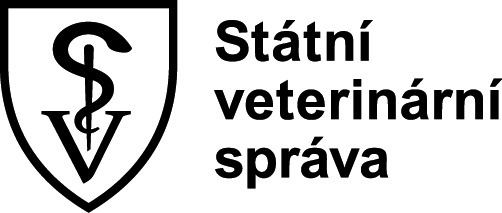 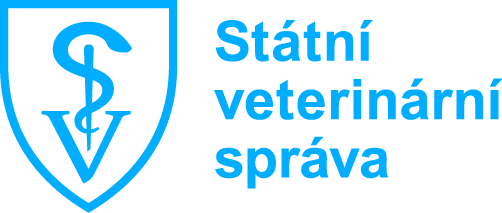 Potvrzení č.      úředního veterinárního lékaře o převzetí ulovené / nalezené*) liškyPočet:      	Střelena / nalezena*) dne:      	Pohlaví:  ♀ /   ♂Katastrální území (KÚ) lovu / nálezu*):      	Kód KÚ:      Uživatel honitby:      Jméno lovce / nálezce*):      Číslo účtu:                 -                             /                 (kód banky)Zástřelné / nálezné vyplatitDatum narození:      	Telefon:      Obec bydliště:      	PSČ:      Ulice a číslo:      Důvod vyšetření1. Expozice člověka	 Kontakt	 PoraněníJména a adresy poraněných osob:      2. Expozice domácích zvířat	 Kontakt	 Poranění3. Depistáž	 Kontrola orální vakcinace	 OstatníAnamnéza (chování zvířete, epizootologické údaje, apod.):Datum převzetí:      	podpis lovce / nálezce *)	razítko a podpis veterinárního lékaře 
vyplatí:                 KčPříkazce operace (podpis):      Správce rozpočtu:      